SCHEDULE OF CONDITIONSPLANNING NOTES 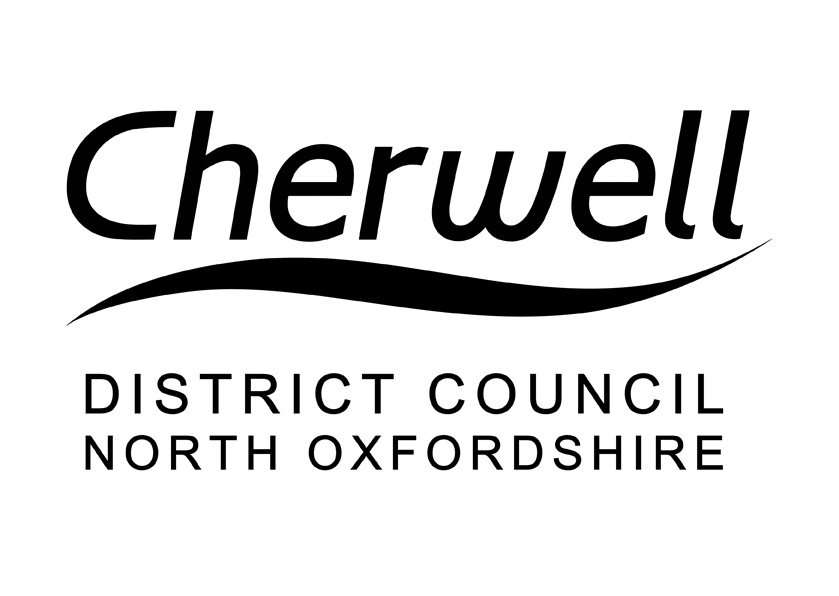 Application Number: 22/02425/TCAArboricultural Comments (TCA & TPO)Application Received:8 August 20228 August 2022Target Date:19 September 202219 September 2022Report Date:12 September 202212 September 2022Case Officer:Caroline Morrey (Arboricultural Officer)Caroline Morrey (Arboricultural Officer)ApplicantMrs ZakrzewskaStaddlestones Bond End Lane Sibford GoweBanburyOX15 5RTAgentMr Ben Acreman
8 Clifton ViewWiggintonBanbury OX15 4LHSite: Staddlestones, Bonds End Lane, Sibford Gower, OX15 5RTParish Council comments:No objectionsNeighbour comments:No commentsStatutory Protection:Conservation areaT.E.M.P.O guidance notes completed:NoTrees / Proposal (Brief Description)T1 X Labrnum- Dismantle and remove multi stemmed laburnum due to failing at base level.AppraisalDesktop Assessment 12/09/2022.  The tree has reached the end of its safe life expectancy.ConclusionThe tree is in poor health and therefore needs to be removed.Case officer decision:No ObjectionCase officer signature:Caroline MorreyChecked by:Date checked: